БАШҠОРТОСТАН РЕСПУБЛИКАҺЫ                                             РЕСПУБЛИка БАШКОРТОСТАН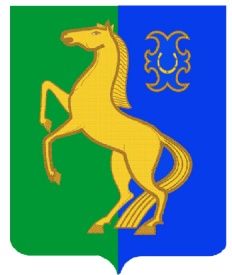 ЙƏРМƏКƏЙ районы                                                            совет сельского поселениямуниципаль РАЙОНЫның                                                 Нижнеулу-елгинский сельсоветтубəнге олойылfа АУЫЛ СОВЕТЫ                                           МУНИЦИПАЛЬНОГО РАЙОНА   ауыл БИЛƏмƏҺе  советы                                                            ЕРМЕКЕЕВСКий РАЙОН  452196, Тубǝнге Олойылға Йǝштǝр урамы,10                                          452196, с. Нижнеулу-Елга, ул. Молодежная,10    Тел. (34741) 2-53-15                                                                                    Тел. (34741) 2-53-15ҠАРАР                                       № 129                     РЕШЕНИЕ  « 08 » апрель 2009 года                                                                  « 08 » апреля 2009 года  Об утверждении Положения социально-профилактического центра  № 2  при администрации сельского поселения     Нижнеулу-Елгинский   сельсовет муниципального района Ермекеевский район Республики Башкортостан     В соответствии с Федеральным Законом от 19.05.1995 года № 82-ФЗ «Об общественных объединениях», Законом Республики Башкортостан от 28.07.1997 года № 114-з «Об общественных органах правоохранительного характера в Республике Башкортостан», п.1 ст.1 Закона РБ « О наделении органов местного самоуправления отдельными государственными полномочиями Республики Башкортостан» от 28.12.2005 г. № 260-з, Постановлением Кабинета Министров РБ «Об утверждении Положения о социально- профилактических центрах по месту жительства граждан» от 07.07.1998 № 142, в целях содействия    администрации сельского поселения обеспечении общественного порядка и профилактики правонарушений Совет сельского поселения Нижнеулу-Елгинский  сельсовет муниципального района Ермекеевский район Республики Башкортостан РЕШИЛ :Утвердить Положение о социально- профилактическом центре № 2 при администрации  сельского поселения Нижнеулу-Елгинский  сельсовет муниципального района Ермекеевский район Республики Башкортостан (приложение  № 1).  2.   Утвердить состав   социально- профилактического центра № 2 при администрации  сельского поселения Нижнеулу-Елгинский сельсовет муниципального района Ермекеевский район Республики Башкортостан(приложение № 2).      3.   Данное решение обнародовать на информационном стенде в здании администрации сельского поселения Нижнеулу-Елгинский сельсовет 9 апреля . по адресу: с.Нижнеулу-Елга, ул.Молодежная, дом № 10.Контроль за выполнением настоящего решения возложить на постоянную Комиссию Совета сельского поселения Нижнеулу-Елгинский сельсовет муниципального района Ермекеевский район Республики Башкортостан по социально-гуманитарным вопросам, благоустройству и экологии.Глава сельского поселенияНижнеулу-Елгинский сельсоветмуниципального района Ермекеевский район Республики Башкортостан                                           О.В.Зарянова                                                                                                        Приложение № 1                                                                                                         к решению Совета сельского  поселения       Нижнеулу-Елгинский сельсовет                                                                                                                                             МР Ермекеевский район  РБ                                                                                                                                            № 129 от 8 апреля . ПОЛОЖЕНИЕО СОЦИАЛЬНО-ПРОФИЛАКТИЧЕСКОМ ЦЕНТРЕ № 2ПРИ АДМИНИСТРАЦИИ СЕЛЬСКОГО ПОСЕЛЕНИЯНИЖНЕУЛУ-ЕЛГИНСКИЙ СЕЛЬСОВЕТ                                              1. Общие положения    1.1. Социально-профилактический центр создается для содействия органам местной власти в обеспечении общественного порядка и профилактики правонарушений по месту жительства граждан в сельском поселении. Он объединяет усилия добровольной   народной   дружины,   общественной   инспекции   по   предупреждению правонарушений    несовершеннолетних,    товарищеского    суда,  по борьбе с пьянством и алкоголизмом  участвующих в обеспечении правопорядка на закрепленной территории.     1.2. Решением главы   сельского поселения  закрепляются   предприятия,   учреждения   и организации, трудовые коллективы  которые участвуют в работе общественных органов, и создаются необходимые условия для эффективной деятельности социально-профилактического центра.    1.3. Учредителями социально-профилактического центра выступают члены администрации сельского поселения, трудовых коллективов предприятий, учреждений, организаций, а также граждане и юридические лица - общественные объединения.    1.4.	Решения о создании и прекращении деятельности социально-профилактического центра, формировании руководящего органа  и   контрольно-ревизионных органов принимается и утверждается Решением главы сельского поселения.    1.5. Руководство  социально-профилактического   центра   осуществляет  глава   сельского поселения через своих представителей, регулярно заслушивая их отчеты о проводимой работе, информацию и сообщения руководителей предприятий, учреждений, организаций   независимо  от  форм   собственности   и   ведомственной   подчиненности   по   вопросам организации помощи в укреплении общественного порядка и профилактике правонарушений.    1.6. Администрация  сельского поселения совместно с  органом внутренних дел оказывает методическую и практическую помощь социально-профилактическому центру в организации его работы.2. Организационная структура социально-профилактического центра    2.1. Реализация задач социально-профилактического центра осуществляется через его совет, состоящий    из    представителей    трудовых    коллективов,    учреждений    культуры,  образования, здравоохранения и общественных объединений. Работу совета социально-профилактического центра возглавляет глава сельского поселения.    2.2. Состав  совета  социально-профилактического  центра сельского поселения утверждается решением главы сельского поселения по представлению администрации  сельского поселения сроком на 3 года.    2.3. Заседания совета социально-профилактического центра проводятся по мере необходимости, но не реже одного раза в месяц. На заседаниях совета социально-профилактического центра ведется протокол.    2.4. Совет социально-профилактического центра не реже одного раза в год отчитывается о проводимой работе перед населением, а его члены - перед трудовыми коллективами, общественными объединениями и организациями, их рекомендовавшими.    2.5. Организация   работы   совета   социально-профилактического   центра   осуществляется   по перспективным (годовым) и текущим (квартальным) планам.   2.6. Для осуществления эффективной работы совета социально-профилактического центра в его составе создаются комиссии по основным направлениям его деятельности, а также исходя из местных особенностей и интересов населения.3. Основные направления деятельности советасоциально- профилактического центра  сельского поселения    3.1. Основными направлениями деятельности совета социально-профилактического центра являются:    изучение причин и условий, способствующих совершению правонарушений в  сельском поселении;    содействие органам внутренних дел в осуществлении мероприятий, связанных с выявлением лиц, ведущих антиобщественный образ жизни, нарушающих правила общежития, не занимающихся воспитанием детей либо отрицательно влияющих на них своим поведением, осуществлении административного надзора за лицами, освобожденными из мест лишения свободы;    организация работы и координация действий общественных органов правоохранительного характера, имеющихся в населенных пунктах, по поддержанию общественного порядка и проведению индивидуальной воспитательной работы с правонарушителями и подростками, склонными к совершению правонарушений, осуществление над ними шефства;    информирование руководителей предприятий, учреждений, организаций, расположенных в населенных пунктах, о причинах и условиях, способствующих совершению правонарушений;    проведение собраний, сходов граждан по вопросам укрепления общественного порядка и профилактики правонарушений;пропаганда правовых знаний среди населения.4. Полномочия совета социально-профилактического центра сельского поселения    4.1. Совет социально-профилактического центра при выполнении возложенных функций:     представляет   в   соответствующие    государственные   органы,    общественные   объединения,руководителям   предприятий,   учреждений,   организаций   независимо   от   форм   собственности   и ведомственной подчиненности предложения по вопросам укрепления общественного порядка, усиления профилактической работы среди членов трудового коллектива;    заслушивает информацию руководителей предприятий, учреждений, организаций, общественных объединений,  расположенных в сельском поселении,  о  проводимой ими работе  по устранению причин и условий, способствующих совершению правонарушений;    обсуждает поведение отдельных правонарушителей из числа жителей сельского поселения по поступившим материалам;    ходатайствует перед администрацией района и сельского поселения  по месту работы членов социально-профилактического центра и должностных лиц об их поощрении за добросовестное отношение к выполнению общественных обязанностей.5. Материально-техническое обеспечение социально-профилактических центров5.1. Администрацией сельского поселения выделяется помещение для организации работы социально-профилактического центра и общественных органов правоохранительного характера.5.2. Содержание и ремонт помещений социально-профилактического центра, обеспечение мебелью, канцелярскими товарами, телефонной связью, бланками удостоверений и нагрудными знаками члена общественного органа правоохранительного характера, техническое обслуживание осуществляются за
счет средств бюджета сельского поселения.                                                                                                             Приложение № 2                                                                                                         к решению Совета сельского  поселения       Нижнеулу-Елгинский сельсовет                                                                                                                                             МР Ермекеевский район  РБ                                                                                                                                            № 129 от 8 апреля .С О С Т А Всоциально- профилактического центра № 2  при администрациисельского поселения Нижнеулу-Елгинский  сельсоветЗарянова О.В.   -          глава сельского поселения Нижнеулу-Елгинский  сельсовет;Миннигулов И.Ф.-        участковый уполномоченный инспектор Ермекеевского РОВД;Рахматуллина С.М. -    директор МОБУ СОШ с.Нижнеулу-Елга;Ванюшина О.Г. -           управляющий делами администрации сельского  поселения Нижнеулу-Елгинский сельсовет;Мурзаков И.Н. – председатель ООО «Искра»;Николаев В.В. – глава КФХ «Успех»;Ермолаев А.Ф. – механизатор;Трофимов Н.С. – мельник; Ванюшина Л.Н. – учительница МОБУ СОШ с.Нижнеулу-Елга.